комитет образования и науки Волгоградской областигосударственное бюджетное профессиональное образовательное учреждение«Волгоградский экономико-технический колледж»УТВЕРЖДАЮ   ______________________________зам. директора по УП и ПРГБПОУ «ВЭТК»С. Ю. Усанова«____»_____________  2015г.РАБОЧАЯ ПРОГРАММАУЧЕБНОЙ ПРАКТИКИ УП.01.01профессионального модуляПМ.01 Приём заказов на изготовление изделийМДК.01.01 Выбор фасонов изделийпо профессии рабочего29.01.05. Закройщик Волгоград 2015Рабочая программа учебной практики разработана на основе Федерального государственного образовательного стандарта по профессии рабочего 29.01.05 Закройщик, Положения о практике студентов,  осваивающих основные профессиональные образовательные программы среднего профессионального образования, утверждённого приказом МОН РФ № 291 от 18.04.2013г.; Положения о разработке рабочих программ практик в ГБПОУ «Волгоградский экономико-технический колледж» 2015г.; Положения об учебной и производственной практике обучающихся ГБПОУ «ВЭТК», осваивающих основные профессиональные образовательные программы подготовки квалифицированных рабочих и служащих, профессионального обучения, 2015.Организация-разработчик: государственное бюджетное профессиональное образовательное учреждение « Волгоградский экономико-технический колледж»Разработчики:Арестова Л.В., мастер производственного обучения ГБПОУ «ВЭТК»  _______________________________ Буренина М.В., мастер производственного обучения ГБПОУ «ВЭТК»    _______________________________ Немцова И.А., мастер производственного обучения ГБПОУ «ВЭТК»   _______________________________ Рецензент:Лапоткина И.М., старший мастер ГБПОУ «ВЭТК»______________________________Рассмотрена и рекомендована к утверждению предметной (цикловой) комиссией отделения ПКРС, протокол №_____ от «____»_____________________20____г. Председатель ПЦК отделения ПКРС                   ____________________/Е.А. ПракоповаОдобрена Методическим советом колледжа протокол №___ от «___»_____________201__г.Зам. директора по НМР                                                          _____________/ С.А. Костина Паспортпрограммы учебной практики УП.01.01профессионального модуляПМ.01  Приём заказов на изготовление изделийМДК.01.01 Выбор фасонов изделийОбласть применения программыПрограмма учебной практики УП.01.01 (далее — программа) является частью основной профессиональной образовательной программы в соответствии с ФГОС по профессии СПО 29.01.05 Закройщик.Программа ориентирована на освоение следующего вида профессиональной деятельности (ВПД):  Приём заказов на изготовление изделий, а также на развитие и закрепление соответствующих общих компетенций: ОК 1. Понимать сущность и социальную значимость будущей профессии, проявлять к ней устойчивый интерес.ОК 2. Организовывать собственную деятельность, исходя из цели и способов ее достижения, определенных руководителем.ОК 3. Анализировать рабочую ситуацию, осуществлять текущий и итоговый контроль, оценку и коррекцию собственной деятельности, нести ответственность за результаты своей работы.ОК 4. Осуществлять поиск информации, необходимой для эффективного выполнения профессиональных задач.ОК 5. Использовать информационно-коммуникационные технологии в профессиональной деятельности.ОК 6. Работать в команде, эффективно общаться с коллегами, руководством, клиентами.Общий объем часов УП.01.01  - 60 часов.Программа учебной практики УП.01.01 может быть использована в дополнительном профессиональном образовании при профессиональной переподготовке закройщика при наличии среднего (полного) общего образования. Опыт работы не требуется.В данной учебной программе используются следующие сокращения:СПО - среднее профессиональное образование;ФГОС СПО - федеральный государственный образовательный стандарт среднего профессионального образования;ППКРС - программа подготовки квалифицированных рабочих, служащих по профессии;ОК - общая компетенция;ПМ - профессиональный модуль;МДК - междисциплинарный курс;УМЗ – учебная мастерская закройная.1.2. Цели и задачи учебной практики УП.01.01Целью проведения учебной практики УП.01.01 является освоение следующего вида профессиональной деятельности (ВПД):  Приём заказов на изготовление изделий.Задачей данного вида практики является приобретение практического опыта, формирование и закрепление соответствующих ему умений:1.практический опыт приема заказов на изготовление текстильных изделий (ПО.1): - вести деловой диалог с заказчиком (У.1);- подбирать материалы для изделия (У.3);- снимать мерки с фигуры заказчика (У.4);- оформлять паспорт заказа (У.5)2.практический опыт выполнения зарисовок моделей  (ПО.2):зарисовать фасон изделия (У.2); 1.3.Требования к результатам прохождения учебной практики УП.01.01 В результате прохождения учебной практики, реализуемой в рамках модуля ПМ.01 ОПОП СПО по каждому из видов профессиональной деятельности, предусмотренных ФГОС СПО, обучающийся должен продемонстрировать следующие результаты по наличию практического опыта и соответствующих умений:- ведет деловой диалог с заказчиком (У.1);- зарисовывает фасон изделия (У.2);- подбирает материалы для изделия (У.3);- снимает мерки с фигуры заказчика (У.4);- оформляет паспорт заказа (У.5)ОК 1. Понимает сущность и социальную значимость будущей профессии, проявляет к ней устойчивый интерес.ОК 2. Организовывает собственную деятельность, исходя из цели и способов ее достижения, определенных руководителем.ОК 3. Анализирует рабочую ситуацию, осуществлять текущий и итоговый контроль, оценку и коррекцию собственной деятельности, несет ответственность за результаты своей работы.ОК 4. Осуществляет поиск информации, необходимой для эффективного выполнения профессиональных задач.ОК 5. Использует информационно-коммуникационные технологии в профессиональной деятельности.ОК 6. Работает в команде, эффективно общается с коллегами, руководством, клиентами.Содержание учебной практики УП.01.013 Условия реализации учебной практики УП.01.013.1 Требования к минимальному материально-техническому обеспечениюРеализация программы учебной практики УП.01.01 предполагает её проведение в учебная мастерской закройной (УМЗ) колледжа. Для проведения учебной практики УП.01.01 требуется наличие:- рабочие места по количеству обучающихся;- манекены;- комплекта учебно-методической документации;- комплект учебно-наглядных пособий;- комплект инструкционно-технологических карт;- комплект инструментов, приспособлений.3.2 Общие требования к проведению учебной практикиУчебная практика по реализации модуля ПМ.01 Приём заказов на изготовление изделий профессии 29.01.05 Закройщик проходит рассредоточено в течение двух учебных лет.Предварительно руководитель практики от колледжа обязан предоставить обучающимся тематический план практики, комплект необходимых документов (образец дневника, титульный лист отчёта, лист снятия мерок согласно Приложения 1, 2), пояснения по графику и ходу учебной практики, провести инструктаж по технике безопасности и пожарной безопасности.Обучающийся во время прохождения практики ведёт дневник, выполняет задания учебной практики, формирует отчёт. В целях качественного освоения учебной практики обучающемуся обязательно выставляется оценка за выполненные работы по каждому освоенному разделу. К дифференцированному зачёту допускаются обучающиеся, имеющие положительные оценки за выполнение всех промежуточных заданий учебной практики УП.01.01.По итогам учебной практики УП.01.01 руководитель практики от колледжа подводит итоги в форме дифференцированного зачёта, на котором обучающиеся представляют свой отчет, отвечают на вопросы преподавателей. Итоговая оценка студента по прохождению учебной практики не может быть ниже среднеарифметической оценки за выполнение промежуточных заданий, округляемой в сторону ближайшего целого числа.Освоение учебной практики  УП.01.01 проходит параллельно с изучением дисциплин и профессиональных модулей, определенных структурой и содержанием ФГОС по профессии СПО 29.01.05 Закройщик.3.3 Требования к квалификации педагогических кадров, осуществляющих руководство учебной практикой УП.01.01В соответствии с содержанием рабочей программы профессионального модуля ПМ.01 от педагогического персонала, осуществляющего руководство учебной практикой, требуется наличие среднего профессионального образования при наличии практического опыта или высшего профессионального образования без требований к опыту работы. Прохождение стажировки на предприятиях легкой промышленности не реже одного раза в три года обязательно.3.4 Информационное обеспечение учебной практики УП.01.01Перечень рекомендуемых учебных изданий, интернет - ресурсов, дополнительной литературыОсновные источники (ОИ):1.Крючкова, Г.А. Конструирование женской и мужской одежды: учебник для нач. проф. образования / Г.А. Крючкова. – М.: Издательский центр «Академия», 2010. – 384 с.2. Рачинская, Е.И. Моделирование и художественное оформление одежды: серия «Учебники, учебные пособия» / Е.А. Рачинская, В.И. Сидоренко. – Ростов н/Д. Издательство  «Феникс», 2011. – 608 с.3. Амирова, Э.К. Конструирование одежды: учебник для студ. Учреждений сред. Проф. образования / Э.К. Амирова, О.В. Сакулина, Б.С. Сакулин, А.Т. Труханова. – М.: Мастерство, 2010. – 496 с.Дополнительные источники (ДИ):1. Федцов, В.Г. Профессиональная этика и культура бытового обслуживания: Учебное пособие для кадров массовых профессий. – М.: Легпромбытиздат, 1998. – 96 с.2. Журналы мод: «Бурда», «Ателье».Интернет-ресурсы (ИР):1.Официальный сайт «Международная общественная ассоциация «Союз дизайнеров»  [Электронный ресурс]. Режим доступа: http://www.facebook.com/Дата последнего обращения – 24.09.2015г.Контроль и оценка результатов прохождения учебной практики УП.01.01 обучающимисяПриложение 1Наименование изделия___________________________________________________Приложение 2Наименование изделия___________________________________________________Наиме-нованиеразделапрактики№.№тем№.№темПО, УСодержание материала учебнойпрактикиОбъемчасовРезультаты выполнения работ 1223456ПМ.01МДК 01.01ПО. 1-ПО.2У.1-У.5ОК 1- ОК 7Прием заказов на изготовление изделий60Дифференцированный зачетТематический план проведения практикиТематический план проведения практикиТематический план проведения практикиТематический план проведения практикиТематический план проведения практикиТематический план проведения практикиТематический план проведения практики1 курс36Раздел 1Раздел 1Раздел 1Раздел 1Выбор фасона халата6УП.01.011ПО. 1У. 1, У. 3, У. 5ОК 1-ОК 7ПО. 1У. 1, У. 3, У. 5ОК 1-ОК 7Вводное занятие. Цель и основные задачи практики, инструктаж по технике безопасности. Условия прохождения учебной практики УП.01.01: инструктаж по ТБ, пожарной безопасности и ОТ. Определение графика прохождения практики, структуры отчетаВедение диалога с заказчиком: овладение вниманием заказчика, формирование интереса к предлагаемой модели; стимулирование положительного решения заказчика, выбор заказа, обоснование цены изделия; оформление документации2Соблюдение техники безопасности во время прохождения практикиДемонстрация ведения диалога с заказчиком при заказе халатаУП.01.012ПО. 2У. 2ОК 1-ОК 7ПО. 2У. 2ОК 1-ОК 7Зарисовка модели халата. Силуэты моделей халатов: прямой, полуприлегающий, прилегающий, трапециевидный. Определение осанки, пропорции заказчика. Покрой рукавов: втачной, реглан, цельнокроеный21. Эскиз выбранной модели халата, соответствующий   желанию заказчика со снятыми меркамиУП.01.013ПО.1У. 4ОК 1-ОК 7ПО.1У. 4ОК 1-ОК 7Снятие мерок для построения чертежа конструкции халата с фигуры заказчика: порядок снятия мерок, основные  и дополнительные измерения 2Демонстрация последовательности снятия мерокРаздел 2Раздел 2Раздел 2Раздел 2Выбор фасона платья6УП.01.014ПО.1У. 1, У. 3, У. 5ОК 1-ОК 7ПО.1У. 1, У. 3, У. 5ОК 1-ОК 7Ведение диалога с заказчиком: овладение вниманием заказчика, формирование интереса к предлагаемой модели; стимулирование положительного решения заказчика, выбор заказа, обоснование цены изделия; оформление документации2Демонстрация ведения диалога с заказчиком при заказе платьяУП.01.015ПО.2У. 2ОК 1-ОК 7ПО.2У. 2ОК 1-ОК 7Зарисовка модели платья. Силуэты моделей платьев: прямой, полуприлегающий, прилегающий, трапециевидный. Определение осанки, пропорции заказчика. Покрой рукавов: втачной, реглан, цельнокроеный22. Эскиз выбранной модели платья, соответствующий   желанию заказчика со снятыми меркамиУП.01.016ПО.1У. 4ОК 1-ОК 7ПО.1У. 4ОК 1-ОК 7Снятие мерок для построения чертежа конструкции платья с фигуры заказчика: порядок снятия мерок, основные  и дополнительные измерения2Демонстрация последовательности снятия мерокРаздел 3Раздел 3Раздел 3Раздел 3Выбор фасона прямой юбки6УП.01.017ПО. 1У. 1, У. 3, У. 5ОК 1-ОК 7ПО. 1У. 1, У. 3, У. 5ОК 1-ОК 7Ведение диалога с заказчиком: овладение вниманием заказчика, формирование интереса к предлагаемой модели; стимулирование положительного решения заказчика, выбор заказа, обоснование цены изделия; оформление документации (деловая игра)2Демонстрация ведения диалога с заказчиком при заказе прямой юбкиУП.01.018ПО. 2У. 2ОК 1-ОК 7ПО. 2У. 2ОК 1-ОК 7Зарисовка модели прямой юбки. Определение пропорции ,осанки заказчика23. Эскиз выбранной выбранной модели прямой юбки, соответствующий   желанию заказчика со снятыми меркамиУП.01.019ПО.1У. 4ОК 1-ОК 7ПО.1У. 4ОК 1-ОК 7Снятие мерок для построения чертежа конструкции прямой юбки с фигуры заказчика: порядок снятия мерок, основные  и дополнительные измерения2Демонстрация последовательности снятия мерокРаздел 4Раздел 4Раздел 4Раздел 4Выбор фасона женских брюк6УП.01.0110ПО. 1У. 1, У. 3, У. 5ОК 1-ОК 7ПО. 1У. 1, У. 3, У. 5ОК 1-ОК 7Ведение диалога с заказчиком: овладение вниманием заказчика, формирование интереса к предлагаемой модели; стимулирование положительного решения заказчика, выбор заказа, обоснование цены изделия; оформление документации2Демонстрация ведения диалога с заказчиком при заказе женских брюкУП.01.0111ПО. 2У. 2ОК 1-ОК 7ПО. 2У. 2ОК 1-ОК 7Зарисовка модели женских брюк. Определение пропорции ,осанки заказчика24. Эскиз выбранной модели женских брюк, соответствующий желанию заказчика со снятыми меркамиУП.01.0112ПО.1У. 4ОК 1-ОК 7ПО.1У. 4ОК 1-ОК 7Снятие мерок для построения чертежа конструкции женских брюк с фигуры заказчика: порядок снятия мерок, основные  и дополнительные измерения2Демонстрация последовательности снятия мерокРаздел 5Раздел 5Раздел 5Раздел 5Выбор фасона жакета без подкладки6УП.01.0113ПО. 1У. 1, У. 3, У. 5ОК 1-ОК 7ПО. 1У. 1, У. 3, У. 5ОК 1-ОК 7Ведение диалога с заказчиком: овладение вниманием заказчика, формирование интереса к предлагаемой модели; стимулирование положительного решения заказчика, выбор заказа, обоснование цены изделия; оформление документации в процессе обслуживания2Демонстрация ведения диалога с заказчиком при заказе жакета без подкладкиУП.01.0114ПО. 2У. 2ОК 1-ОК 7ПО. 2У. 2ОК 1-ОК 7Зарисовка модели жакета без подкладки. Силуэты моделей жакетов: прямой, полуприлегающий, прилегающий, трапециевидный. Определение осанки, пропорции заказчика. Покрой рукавов: втачной, реглан, цельнокроеный25. Эскиз выбранной модели жакета без подкладки, соответствующий желанию заказчика со снятыми меркамиУП.01.0115ПО.1У. 4ОК 1-ОК 7ПО.1У. 4ОК 1-ОК 7Снятие мерок для построения чертежа конструкции жакета без подкладки с фигуры заказчика: порядок снятия мерок, основные  и дополнительные измерения2Демонстрация последовательности снятия мерокРаздел 6Раздел 6Раздел 6Раздел 6Выбор фасона блузки6УП.01.0116ПО. 1У. 1, У. 3, У. 5ОК 1-ОК 7ПО. 1У. 1, У. 3, У. 5ОК 1-ОК 7Ведение диалога с заказчиком: овладение вниманием заказчика, формирование интереса к предлагаемой модели; стимулирование положительного решения заказчика, выбор заказа, обоснование цены изделия; оформление документации2Демонстрация ведения диалога с заказчиком при заказе блузкиУП.01.0117ПО. 2У. 2ОК 1-ОК 7ПО. 2У. 2ОК 1-ОК 7Зарисовка модели блузки. Силуэты моделей блузок: прямой, полуприлегающий, прилегающий, трапециевидный. Определение осанки, пропорции заказчика. Покрой рукавов: втачной, реглан, цельнокроеный26. Эскиз выбранной модели блузки, соответствующий   желанию заказчика со снятыми меркамиУП.01.0118ПО.1У. 4ОК 1-ОК 7ПО.1У. 4ОК 1-ОК 7Снятие мерок для построения чертежа конструкции блузки с фигуры заказчика: порядок снятия мерок, основные  и дополнительные измерения2Демонстрация последовательности снятия мерок2 курс24Раздел 7Раздел 7Раздел 7Раздел 7Выбор фасона жакета на подкладке6УП.01.0119ПО. 1У. 1, У. 3, У. 5ОК 1-ОК 7ПО. 1У. 1, У. 3, У. 5ОК 1-ОК 7Ведение диалога с заказчиком: овладение вниманием заказчика, формирование интереса к предлагаемой модели; стимулирование положительного решения заказчика, выбор заказа, обоснование цены изделия; оформление документации2Демонстрация ведения диалога с заказчиком при заказе жакета на подкладкеУП.01.0120ПО. 2У. 2ОК 1-ОК 7ПО. 2У. 2ОК 1-ОК 7Зарисовка модели жакета на подкладке. Силуэты моделей жакетов: прямой, полуприлегающий, прилегающий, трапециевидный. Определение осанки, пропорции заказчика. Покрой рукавов: втачной, реглан, цельнокроеный27. Эскиз выбранной модели жакета на подкладке, соответствующий желанию заказчика со снятыми меркамиУП.01.0121ПО.1У. 4ОК 1-ОК 7ПО.1У. 4ОК 1-ОК 7Снятие мерок для построения чертежа конструкции жакета на подкладке с фигуры заказчика: порядок снятия мерок, основные  и дополнительные измерения2Демонстрация последовательности снятия мерокРаздел 8Раздел 8Раздел 8Раздел 8Выбор фасона платья с рукавами покроя «реглан»6УП.01.0122ПО. 1У. 1, У. 3, У. 5ОК 1-ОК 7ПО. 1У. 1, У. 3, У. 5ОК 1-ОК 7Ведение диалога с заказчиком: овладение вниманием заказчика, формирование интереса к предлагаемой модели; стимулирование положительного решения заказчика, выбор заказа, обоснование цены изделия; оформление документации2Демонстрация ведения диалога с заказчиком при заказе платья с рукавами покроя «реглан»УП.01.0123ПО. 2У. 2ОК 1-ОК 7ПО. 2У. 2ОК 1-ОК 7Зарисовка модели платья. Силуэты моделей платьев: прямой, полуприлегающий, прилегающий, трапециевидный. Определение осанки, пропорции заказчика. Покрой рукавов: реглан28. Эскиз выбранной модели платья, соответствующий   желанию заказчика со снятыми меркамиУП.01.0124ПО.1У. 4ОК 1-ОК 7ПО.1У. 4ОК 1-ОК 7Снятие мерок для построения чертежа конструкции платья с фигуры заказчика: порядок снятия мерок, основные  и дополнительные измерения2Демонстрация последовательности снятия мерокРаздел 9Раздел 9Раздел 9Раздел 9Выбор фасона мужских брюк6УП.01.0125ПО. 1У. 1, У. 3, У. 5ОК 1-ОК 7ПО. 1У. 1, У. 3, У. 5ОК 1-ОК 7Ведение диалога с заказчиком: овладение вниманием заказчика, формирование интереса к предлагаемой модели; стимулирование положительного решения заказчика, выбор заказа, обоснование цены изделия; оформление документации2Демонстрация ведения диалога с заказчиком при заказе мужских брюкУП.01.0126ПО. 2У. 2ОК 1-ОК 7ПО. 2У. 2ОК 1-ОК 7Зарисовка модели мужских брюк. Определение пропорции ,осанки заказчика29. Эскиз выбранной модели мужских брюк, соответствующий   желанию заказчика со снятыми меркамиУП.01.0127ПО.1У. 4ОК 1-ОК 7ПО.1У. 4ОК 1-ОК 7Снятие мерок для построения чертежа конструкции мужских брюк с фигуры заказчика: порядок снятия мерок, основные  и дополнительные измерения2Демонстрация последовательности снятия мерокРаздел 10Раздел 10Раздел 10Раздел 10Выбор фасона демисезонного пальто6УП.01.0128ПО. 1У. 1, У. 3, У. 5ОК 1-ОК 7ПО. 1У. 1, У. 3, У. 5ОК 1-ОК 7Ведение диалога с заказчиком: овладение вниманием заказчика, формирование интереса к предлагаемой модели; стимулирование положительного решения заказчика, выбор заказа, обоснование цены изделия; оформление документации2Демонстрация ведения диалога с заказчиком при заказе демисезонного пальтоУП.01.0129ПО. 2У. 2ОК 1-ОК 7ПО. 2У. 2ОК 1-ОК 7Зарисовка модели демисезонного пальто. Силуэты моделей пальто: прямой, полуприлегающий, прилегающий, трапециевидный. Определение осанки, пропорции заказчика. Покрой рукавов: втачной, реглан, цельнокроеный210. Эскиз выбранной модели демисезонного пальто, соответствующий   желанию заказчика со снятыми меркамиУП.01.0130ПО.1У. 4ОК 1-ОК 7ПО.1У. 4ОК 1-ОК 7Снятие мерок для построения чертежа конструкции демисезонного пальто с фигуры заказчика: порядок снятия мерок, основные  и дополнительные измеренияПодведение итогов: формирование отчётов УП.01.01; дневников прохождения практики2Демонстрация последовательности снятия мерокНаличие:- положительных оценок по промежуточным заданиям;- дневника практики№№Виды  работ, выполненных обучающимся во время практики, подтверждающих наличие усвоенных компетенций в соответствии с ФГОС ПО;
УОбъем работ в часахРезультаты выполнения работ в соответствии с требованиями организации, в которой проходила практикаКритерии оценки1Вводное занятие. Цель и основные задачи практики, инструктаж по технике безопасности.Выбор фасона халата: зарисовка модели халата, снятие мерок для построения чертежа конструкции халата с фигуры заказчика ПО. 1-ПО. 2У. 1-У.5ОК 1-ОК 76Соблюдение техники безопасности во время прохождения практикиДемонстрация ведения диалога с заказчиком при заказе халата1. Эскиз выбранной модели халата, соответствующий   желанию заказчика со снятыми меркамиДемонстрация последовательности снятия мерок-отсутствие замечаний по соблюдению ТБ и охраны труда во время практики-соблюдение культуры общения  с заказчиком [ДИ1, С. 24-27, 48-52]- соответствие эскиза модели желанию заказчика;- выполнение эскиза модели на листе формата А4, карандашом, согласно приложению 1; наличие чётких конструктивных линий, элементов отделки;- аккуратность и чистота оформления документации- соблюдение последовательности снятия мерок [ОИ1, С.44-53]2Выбор фасона платья: зарисовка модели платья, снятие мерок для построения чертежа конструкции платья с фигуры заказчикаПО. 1-ПО. 2У. 1-У. 5ОК 1-ОК 76Демонстрация ведения диалога с заказчиком при заказе платья2. Эскиз выбранной модели платья, соответствующий   желанию заказчика со снятыми меркамиДемонстрация последовательности снятия мерок-соблюдение культуры общения  с заказчиком [ДИ1,С. 24-27, 48-52]- соответствие эскиза модели желанию заказчика;- выполнение эскиза модели на листе формата А4, карандашом, согласно приложению 1; наличие чётких конструктивных линий, элементов отделки;- аккуратность и чистота оформления документации- соблюдение последовательности снятия мерок [ОИ1,С.44-53]3Выбор фасона прямой юбки: зарисовка модели юбки, снятие мерок для построения чертежа конструкции юбки с фигуры заказчикаПО. 1-ПО. 2У. 1-У.5ОК 1-ОК 76Демонстрация ведения диалога с заказчиком при заказе юбки3. Эскиз выбранной выбранной модели прямой юбки, соответствующий желанию заказчика со снятыми меркамиДемонстрация последовательности снятия мерок-соблюдение культуры общения  с заказчиком [ДИ1,С. 24-27, 48-52]- соответствие эскиза модели желанию заказчика;- выполнение эскиза модели на листе формата А4, карандашом, согласно приложению 1; наличие чётких конструктивных линий, элементов отделки;- аккуратность и чистота оформления документации- соблюдение последовательности снятия мерок [ОИ1,С.44-53]4Выбор фасона женских брюк: зарисовка модели брюк, снятие мерок для построения чертежа конструкции брюк с фигуры заказчикаПО. 1-ПО. 2У. 1-У.5ОК 1-ОК 76Демонстрация ведения диалога с заказчиком при заказе брюк4. Эскиз выбранной модели женских брюк, соответствующий желанию заказчика со снятыми меркамиДемонстрация последовательности снятия мерок-соблюдение культуры общения  с заказчиком [ДИ1,С. 24-27, 48-52]- соответствие эскиза модели желанию заказчика;- выполнение эскиза модели на листе формата А4, карандашом, согласно приложению 1; наличие чётких конструктивных линий, элементов отделки;- аккуратность и чистота оформления документации;- соблюдение последовательности снятия мерок [ОИ1,С.44-53]5Выбор фасона жакета без подкладки: зарисовка модели жакета, снятие мерок для построения чертежа конструкции жакета с фигуры заказчикаПО. 1-ПО. 2У. 1-У.5ОК 1-ОК 76Демонстрация ведения диалога с заказчиком при заказе жакета без подкладки5. Эскиз выбранной модели жакета без подкладки, соответствующий желанию заказчика со снятыми меркамиДемонстрация последовательности снятия мерок-соблюдение культуры общения  с заказчиком [ДИ1,С. 24-27, 48-52]- соответствие эскиза модели желанию заказчика;- выполнение эскиза модели на листе формата А4, карандашом, согласно приложению 1; наличие чётких конструктивных линий, элементов отделки;- аккуратность и чистота оформления документации- соблюдение последовательности снятия мерок [ОИ1,С.44-53];6Выбор фасона блузки: зарисовка модели блузки, снятие мерок для построения чертежа конструкции блузки с фигуры заказчикаПО. 1-ПО. 2У. 1-У.5ОК 1-ОК 76Демонстрация ведения диалога с заказчиком при заказе блузки6. Эскиз выбранной модели блузки, соответствующий   желанию заказчика со снятыми меркамиДемонстрация последовательности снятия мерок-соблюдение культуры общения  с заказчиком [ДИ1,С. 24-27, 48-52]- соответствие эскиза модели желанию заказчика;- выполнение эскиза модели на листе формата А4, карандашом, согласно приложению 1; наличие чётких конструктивных линий, элементов отделки;- аккуратность и чистота оформления документации- соблюдение последовательности снятия мерок [ОИ1,С.44-53]7Выбор фасона жакета на подкладке: зарисовка модели жакета, снятие мерок для построения чертежа конструкции жакета с фигуры заказчикаПО. 1-ПО. 2У. 1-У.5ОК 1-ОК 76Демонстрация ведения диалога с заказчиком при заказе жакета на подкладке7. Эскиз выбранной модели жакета на подкладке, соответствующий желанию заказчика со снятыми меркамиДемонстрация последовательности снятия мерок-соблюдение культуры общения  с заказчиком [ДИ1,С. 24-27, 48-52]- соответствие эскиза модели желанию заказчика;- выполнение эскиза модели на листе формата А4, карандашом, согласно приложению 1; наличие чётких конструктивных линий, элементов отделки;- аккуратность и чистота оформления документации- соблюдение последовательности снятия мерок [ОИ1,С.44-53]8Выбор фасона платья с рукавами покроя «реглан»: зарисовка модели платья, снятие мерок для построения чертежа конструкции платья с фигуры заказчикаПО. 1-ПО. 2У. 1-У.5ОК 1-ОК 76Демонстрация ведения диалога с заказчиком при заказе платья с рукавами «реглан»8. Эскиз выбранной модели платья, соответствующий   желанию заказчика со снятыми меркамиДемонстрация последовательности снятия мерок-соблюдение культуры общения  с заказчиком [ДИ1,С. 24-27, 48-52]- соответствие эскиза модели желанию заказчика;- выполнение эскиза модели на листе формата А4, карандашом, согласно приложению 1; наличие чётких конструктивных линий, элементов отделки;- аккуратность и чистота оформления документации- соблюдение последовательности снятия мерок [ОИ1,С.44-53]9Выбор фасона мужских брюк: зарисовка модели брюк, снятие мерок для построения чертежа конструкции брюк с фигуры заказчикаПО. 1-ПО. 2У. 1-У.5ОК 1-ОК 76Демонстрация ведения диалога с заказчиком при заказе мужских брюк9. Эскиз выбранной модели мужских брюк, соответствующий желанию заказчика со снятыми меркамиДемонстрация последовательности снятия мерок-соблюдение культуры общения  с заказчиком [ДИ1,С. 24-27, 48-52]- соответствие эскиза модели желанию заказчика;- выполнение эскиза модели на листе формата А4, карандашом, согласно приложению 2; наличие чётких конструктивных линий, элементов отделки;- аккуратность и чистота оформления документации- соблюдение последовательности снятия мерок [ОИ1,С.44-53]10Выбор фасона демисезонного пальто: зарисовка модели пальто, снятие мерок для построения чертежа конструкции пальто с фигуры заказчикаПО. 1-ПО. 2У. 1-У.5ОК 1-ОК 76Демонстрация ведения диалога с заказчиком при заказедемисезонного пальто10. Эскиз в пальто, соответствующий желанию заказчика со снятыми меркамиДемонстрация последовательности снятия мерок-соблюдение культуры общения  с заказчиком [ДИ1,С. 24-27, 48-52]- соответствие эскиза модели желанию заказчика;- выполнение эскиза модели на листе формата А4, карандашом, согласно приложению 1; наличие чётких конструктивных линий, элементов отделки;- аккуратность и чистота оформления документации- соблюдение последовательности снятия мерок [ОИ1,С.44-53]Основные измеренияДополнительные измерения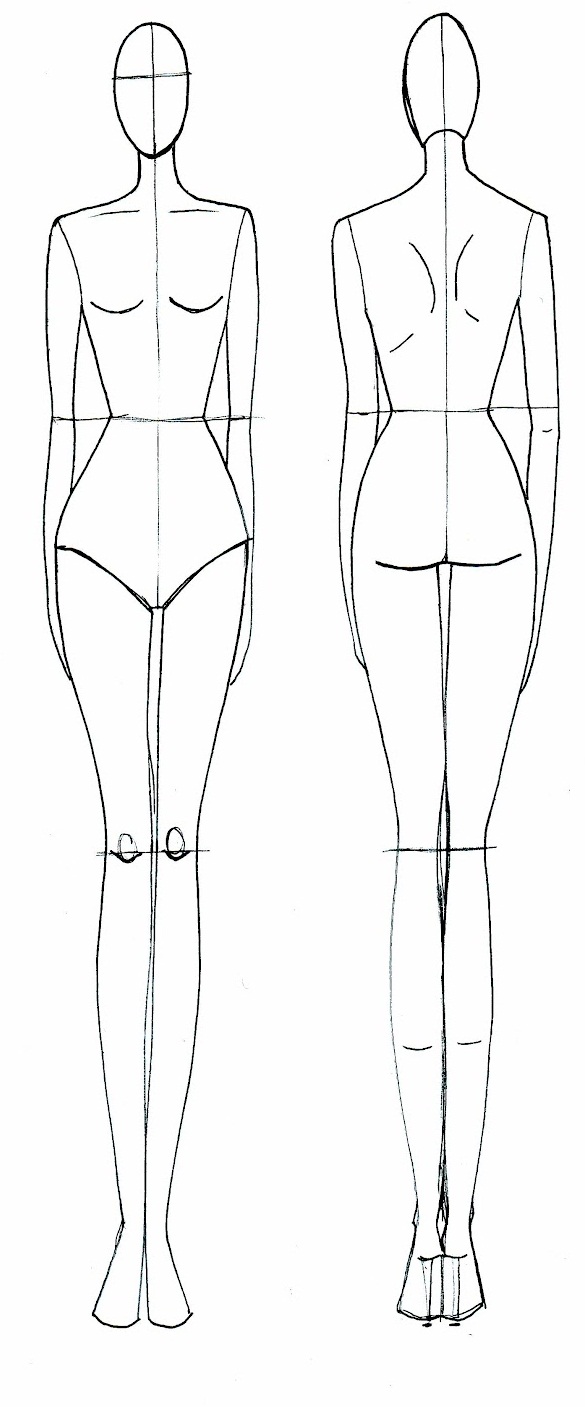 Основные измеренияДополнительные измерения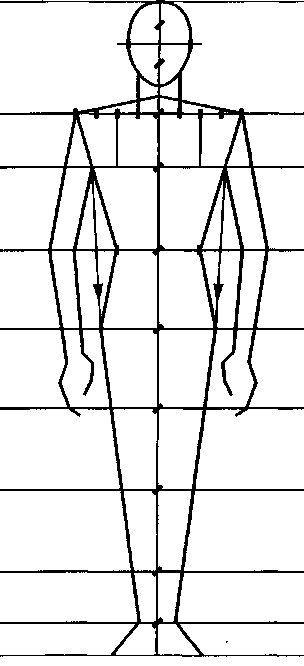 